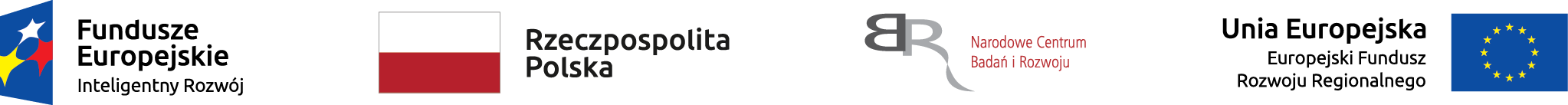 Nr sprawy: 1/2020/BK/AutoInvent	    Załącznik nr 2 do Zapytania ofertowegoOpis przedmiotu zamówienia NR 1/2020/BK/AutoInventPrzedmiotem zamówienia jest dostarczenie rozwiązania służącego do przetwarzania, katalogowania oraz wykonywania analiz danych pozyskanych z bezzałogowych statków powietrznych, zgodny ze specyfikacją przedstawioną poniżej.System przetwarzania, katalogowania i analiz danych UAV....................................................		  ................................................................................        	     ( miejsce  i  data  złożenia  oświadczenia )                                                 ( pieczęć  i  podpisy  upoważnionych  przedstawicieli  Wykonawcy ABLp.Parametry techniczne1.Główne zadaniaAPrzetwarzanie danych źródłowych (surowych zdjęć pozyskanych z bezzałogowych statków powietrznych) w celu otrzymania produktów fotogrametrycznych: NMPT, Ortofotomapa, Chmura punktówBKatalogowanie otrzymanych produktów fotogrametrycznych CWykonywanie automatycznych analiz na wieloczasowych danych fotogrametrycznych polegających na obliczeniu przyrostu mas ziemnychDWizualizacja danych w portalu mapowymEWykonywanie wieloczasowych analiz na danych fotogrametrycznych na żądanie2.Proces biznesowy, który musi zostać obsłużonyAAutomatyczne uruchomienie procesu przetwarzania danych źródłowych po wgraniu ich na zasób dyskowy – wygenerowanie produktów fotogrametrycznychBAutomatyczne uruchomienie procesu przetwarzania produktów, celem obliczenia przyrostu mas ziemnych stanu N oraz N-1 tego samego obszaruCAutomatyczne katalogowanie produktów fotogrametrycznych oraz wyników przetwarzaniaDPodgląd danych w portalu mapowym oraz wygenerowanie wydruku - raportuEUruchomienie procesu przetwarzania produktów, celem obliczenia przyrostu mas ziemnych dla dowolnie wybranych stanów (na żądanie)3.Przetwarzanie danych źródłowychAPrzetwarzanie danych źródłowych musi rozpoczynać się w sposób w pełni automatyczny, po wykryciu nowego zestawu danych w zasobieBProces przetwarzania danych źródłowych musi polegać na wytworzeniu produktów takich jak: numeryczny model pokrycia terenu, ortofotomapa, chmura punktówCProces przetwarzania danych źródłowych musi być parametryzowany na podstawie parametrów dostarczonych wraz z danymi źródłowymi, determinującymi dokładność wynikowego przetworzenia, w postaci pliku xml. Parametrami muszą być co najmniej:dokładność dopasowania zdjęćpoziom gęstości chmury punktówrozmiar oczka siatki NMPTdocelowy rozmiar piksela ortofotomapyDWyniki przetworzenia muszą być archiwizowane w strukturach katalogowych umożliwiających ich identyfikację4.Przetwarzanie danych źródłowychADla nowego zestawu danych (stan N) musi zostać automatycznie obliczony przyrost mas ziemnych względem stanu poprzedniego tego samego obszaru (stan N-1)BWynik automatycznie obliczonego przyrostu mas ziemnych archiwizowany musi być w formie rastra różnicowego5.Publikacja danychAOprogramowanie musi umożliwiać publikację danych w formie usług co najmniej: WMS, WMTS, GeoServices oraz usług strumieniowania danych np. ECWP, w których dekodowanie danych oraz generowanie obrazu odbywa się po stronie klienta, a nie serweraBTworzenie oraz modyfikacja usług musi odbywać się poprzez wskazanie katalogu z danymi lub wskazania zestawu danych rastrowychCOprogramowanie musi umożliwiać określenie obsługiwanych przez usługę układów współrzędnych za pomocą kodów EPSGDOprogramowanie musi zapewnić reprojekcję danych w locie do różnych układów współrzędnychEOprogramowanie musi umożliwiać dodanie znaku wodnego do usługi z określeniem jego położenia oraz stopnia przezroczystościFOprogramowanie musi umożliwiać określenie metadanych dla usługiGOprogramowanie musi udostępniać podgląd publikowanych treści w oknie administracyjnymHOprogramowanie musi umożliwiać ograniczenie maksymalnej oraz minimalnej skali wyświetlanych treściIOprogramowanie musi umożliwiać tworzenie dynamicznych styli wyświetlania danych, bazujących:na dowolnie zdefiniowanej algebrze rastrowej, z wykorzystaniem predefiniowanych reguł w oprogramowaniu np. współczynnik NDVIfiltracji obrazów m.in. filtracja górnoprzepustowa, filtracja dolnoprzepustowa, wykrywanie krawędzi, wygładzanie wyrównaniu tonalnemu warstw za pomocą m.in. wyrównania histogramów, odchylenia standardowego, redukcji wartości minimalnych i maksymalnychwyborze metody przepróbowania danych metodami: najbliższego sąsiada oraz biliniowąokreśleniu wartości transparentnychzastosowania LUTokreślenia kontrastu oraz jasności i stopnia przezroczystości danychJDla każdego zestawu danych musi być możliwość zdefiniowania odrębnej ścieżki do metadanych oraz określenia ich formatu: ISO 19115, GFGDC:1998, text/xml, text/plainKDla każdego zestawu danych musi być możliwość określenia zestawu kafli dla usługi WMTSLZawartości usługi musi odświeżać się automatycznie, gdy w katalogu do którego się odnosi pojawią się nowe daneMDla każdego zestawu danych w ramach jednej usługi, musi być możliwość utworzenia wirtualnej mozaiki (połączenia danych cząstkowych w jeden obraz) bez konieczności zapisu mozaiki jako osobny obrazNDla każdego zestawu danych w ramach jednej usługi, musi być możliwość określenia zakresu czasowego ważności danych (usługa WMS-T) poprzez określenie:Ważności w przedziale czasu od, doWażności od wybranego momentuWażności zawszeoraz zachowania usługi, w przypadku, gdy czas w aplikacji klienckiej nie jest obsługiwany poprzez:MozaikowanieUstawienie wybranej wartościNajwiększej wartości czasowej dla ważnych danychZwrócenie wyjątkuoraz określenia precyzji wyświetlanych danych co do:1 sekundy1 minuty1 godziny1 dnia1 roku6.Katalogowanie danychAOprogramowanie musi umożliwiać katalogowanie danych zgodnie ze standardem OGC CS-W 2.0.2BDodawanie danych do katalogów musi odbywać się za pomocą automatycznego przechwytywania danych z zasobów plikowych lub bazodanowych (Oracle, PostGIS, SQLServer)CWskazanie przechwytywanych katalogów musi odbywać się co najmniej metodami „drag and drop” oraz wskazania zasobu lub tabeli bazodanowejDProces przechwytywania danych musi uwzględniać odtwarzanie struktury katalogowej przechwytywanego kataloguEOprogramowanie musi umożliwiać filtrowanie przechwytywanych plików w oparciu o wyselekcjonowane formaty danychFProces przechwytywania danych musi być wywoływany automatycznie, w określonych przez administratora cyklach: co minutę, co kwadrans, co godzinę, co dzień, co tydzień lub co miesiącGKatalogowane dane publikowane muszą być za pośrednictwem usług internetowych zdefiniowanych przez administratora, w tym co najmniej: WMS, WMTS, GeoServices, ECWP (lub inna usługa strumieniowania danych) dostępnych w układach współrzędnych określonych za pomocą kodów EPSGHDla katalogowanych danych georeferencyjnych musi być automatycznie generowany ich zasięg przestrzenny jako aktywna powierzchnia zobrazowania lub najmniejszy prostokąt okalającyIDla katalogowanych danych musi być możliwość automatycznego generowania piramid obrazówJDostęp do katalogowanych danych musi być ograniczony uprawnieniami użytkowników do odczytu, aktualizacji, usuwania oraz zarządzania danymi, z możliwością określenia zakresu skal „od, do” oraz powierzchniowych obszarów uprawnień lub wykluczeni interaktywnie wprowadzanych na mapieKPrzechwytywane dane muszą posiadać uzupełnione metadane, wypełnione zgodnie z wzorem ustalonym przez administratoraLOprogramowanie musi monitorować proces przechwytywania danych, prezentując użytkownikowi jego stan procentowy, komunikat o liczbie ujawnionych błędów oraz o aktualnie przechwytywanym pliku lub rekordzieMDla procesów cyklicznych, oprogramowanie musi prezentować użytkownikowi datę ostatniego przechwytywania, jego początek i koniec oraz datę kolejnego wywołaniaNPanel administracyjny musi prezentować użytkownikowi strukturę katalogową w postaci drzewa katalogowego oraz dane w nim zawarteOProces przechwytywania danych musi posiadać funkcjonalność rozszerzenia o procesy przetwarzania i transformacji danych źródłowych oraz przenoszenia fizycznych plików pomiędzy zasobami dyskowymi, a następnie katalogowanie danych przetworzonychPDane znajdujące się w usłudze katalogowej muszą posiadać zdefiniowane słowa kluczowe (tagi), które uzupełniane są w trakcie procesu przechwytywania danych, jak również po nim, na żądanieROprogramowanie musi umożliwiać aktualizację atrybutów oraz metadanych danych znajdujących się w usłudze katalogowej w sposób hurtowy, na żądanieSDla danych w usłudze katalogowej musi być możliwość zdefiniowania stylu ich wyświetlania poprzez zdefiniowanie konfigurowalnego obrazu tematycznegoTOprogramowanie musi wysyłać komunikaty do użytkowników, gdy na obserwowanym obszarze pojawią się nowe dane – administrator musi mieć możliwość konfiguracji komunikatów poprzez wprowadzenie obszaru zainteresowania oraz zainteresowanych użytkowników. Sposób komunikacji – e-mail7.Przeglądanie i wyszukiwanie danychAAplikacja kliencka musi być dostępna w formie portalu mapowego, dostępnego z poziomu przeglądarki internetowejBAplikacja kliencka musi współpracować z następującymi przeglądarkami internetowymi: IE 9.0 (lub wyższym), Google Chrome, Mozilla FirefoxCGłówną częścią aplikacji musi być okno mapy prezentujące treści serwowane przez usługi internetowej takie jak: WMS, WMTS, WFS, Open Street Map, Bing Maps, usługi strumieniowe np. ECWPDUżytkownicy aplikacji muszą mieć dostęp do następujących funkcji:Dodanie nowego źródła danych: OGC 3D Tiles, 3D Objects, Bing Maps CSW, GeoRSS, Google Maps, LUWS, Open Street Map OpenLS, WCTS, WFS, WFS-G, WMS, WMTS, WPS-CT, Print ServiceUzyskanie informacji o obiekcie za pomocą metody Get Feature InfoWyświetlenie danych w określonej skaliFunkcje przybliżenia, oddalenia oraz przesuwania dostępne z poziomu myszy komputeraFunkcje przybliżenia, oddalenia, przesuwania dostępne za pomocą przycisków panelu nawigacyjnegoFunkcja przybliżenia za pomocą wrysowania prostokątaFunkcja wyświetlenia poprzedniego oraz kolejnego widokuFunkcja „pokaż wszystko” dopasowująca widok do całości prezentowanych danychOkno podglądu, prezentujące mapę w dedykowanej kompozycji mapowejOkno danych, umożliwiacie podgląda danych i ich atrybutów z wybranej warstwy wektorowejFunkcja zapisu kompozycji mapowej przez użytkownika oraz udostępnienie jej publicznieFunkcja wydruku aktualnie wyświetlonych warstw w wybranej skali, rozmiarze papieru co najmniej: A3, A4, A5, A6, A7, A8, A9, A10, B4, B5, B6, B7, B8, orientacji pionowej lub poziomej, w formie PNG oraz PDF. Szablon wydruku zostanie uzgodniony z Zamawiającym.Funkcja zaznaczania obiektów, za pomocą: punktu, linii, poligonu lub prostokątaFunkcja pomiaru współrzędnych punktów, długości linii oraz powierzchni dowolnej powierzchni, z możliwością ukrycia wyników pomiaru oraz ich usunięciaFunkcja czasu, umożliwiająca wyświetlenie danych na wybrany moment w czasie, za pomocą suwaka czasu oraz kalendarzaFunkcja rysowania dowolnych obiektów w oknie mapowym oraz wstawiana odnośników z tekstem EPortal musi prezentować współrzędne kursora myszy w aktualnie ustawionym układzie współrzędnychFUżytkownik portalu musi mieć możliwość zmiany aktualnego układu współrzędnych dla wyświetlanego okna mapy przy użyciu kodów EPSGGPortal musi umożliwiać zarządzanie wyświetlanymi w oknie mapy warstwami w następujący sposób:Włączenie lub wyłączenie wyświetlania wybranej warstwyWłączenie lub wyłączenie możliwości zaznaczania obiektów wybranej warstwyUstawienie stopnia przezroczystości wybranej warstwyUstalenie kolejności wyświetlanych warstw poprzez ich wzajemne przesuwania w drzewie warstwZmianę nazwy warstwy w legendzieDopasowanie okna mapy do wybranej warstwyZmianę stylu wyświetlania (o ile wybrana warstwa daje taką możliwość)Ustalenie czasu na który mają być wyświetlane obiekty danej warstwyUsunięcie warstwy z legendyHLegenda musi prezentować dane w postaci hierarchicznej, przy wykorzystaniu nazwy warstwy oraz graficznej prezentacji stylu jej wyświetlaniaIPortal musi umożliwiać przełączanie się pomiędzy zdefiniowanym kompozycjami mapowymi, prezentującymi różne dane, bez przeładowania całej witrynyJKażda kompozycja mapowa musi składać się z zasięgu przestrzennego oraz zdefiniowanej legendyKPortal musi posiadać możliwość zalogowania się oraz wylogowania użytkownikaLZalogowany użytkownik musi posiadać dostęp do przeglądania katalogu danych, przeszukiwania katalogu danych, pobierania danych oraz wykonywania procesów przetwarzania danych za pomocą usług WPSMZalogowany użytkownik, w zależności od uprawnień, ma możliwość widocznego przejścia (link) do zewnętrznego portalu wskazanego przez ZamawiającegoNKatalog danych musi być prezentowany w formie hierarchicznejOZawartość katalogu prezentowana musi być w formie tabelarycznej zawierającej następujące informacje:Nazwę plikuDatę skatalogowania plikuSłowa kluczowe – tagiUkład źródłowy dla danych georeferencyjychMiniaturę danychPZasięgi danych w katalogu muszą być jednocześnie wyświetlane w oknie mapowymRSelekcja danych musi odbywać się równolegle z poziomu okna mapy oraz z poziomu tabeli prezentującej dane w kataloguSDla wyselekcjonowanych danych muszą być dostępne następujące funkcjonalności:Dodanie do mapy jako: warstwa WMS, WMTS, usługa strumieniowa np. ECWP, dane wektorowe (w zależności rodzaju danych)Wyświetlenie metadanych w standardzie ISO 19115Pobranie danych źródłowychPobranie danych z wykorzystaniem transformacji do wybranego układu współrzędnych, zmianą formatu, przycięciem oraz wyborem kanałów spektralnych dla danych obrazowych lub klas pokrycia terenu dla chmur punktówDopasowania okna mapyWyświetlenie treści danych tekstowych, zdjęć, dokumentów PDF w dedykowanym oknie aplikacjiTFunkcja pobierania danych musi skutkować, wysyłką wyselekcjonowanych lub przetworzonych danych na wskazany adres mailowy, linku do spakowanych danych. Przy czym treść wiadomości e-mail musi być konfigurowalnaUAdministratorzy muszą mieć możliwość ograniczenia rozmiaru pobieranych plików z poziomu konsoli administracyjnej oraz określenia jak długo przygotowana do udostępnienia paczka danych będzie na serwerze przechowywanaWFunkcja wyszukiwania danych katalogowych musi umożliwiać wyszukiwanie danych wg. następujących kryteriów:Rodzaj danych: wektorowe, obrazowe, tekstowe, filmy, dowolneSłowa kluczowe – tagiFiltr przestrzenny poprzez wrysowanie dowolnego obiektu w oknie mapy, wraz z możliwością określenia dodatkowego buforaData rejestracji lub aktualności danych jako przedział data od, doYFunkcja przetwarzania danych musi opierać się na konfigurowalnych za pomocą interfejsu graficznego procesach przetwarzania danychZPrzetwarzanie danych musi być zlecane z poziomu portalu mapowego na serwer przetwarzania, a następnie w portalu mapowym muszą być prezentowane wyniki przetwarzania8.ArchitekturaAOprogramowanie musi być wspierane na platformach Windows Server 2016 (64-bit) oraz Windows Server 2019 (64-bit)BOprogramowanie musi obsługiwać bazy danych co najmniej: PostrgreSQL 10.8+, MS SQL Server 2017, Oracle 12c, Oracle 18cCOprogramowanie musi działać w 64-bitowej architekturzeDOprogramowanie musi obsługiwać co najmniej następujące standardy OGC: WMS 1.3.0, WMS 1.1.1, WMS 1.1, WFS 1.1, WFS(T) 1.1, WFS 1.0, WCS 1.0.0, CS-W 2.0.2, CAT2 AP ebRIM 1.0.0, WMC 1.1, WMC 1.0, SLD 1.1, SLD 1.0, GML 3.2.1, GML 3.1.1, GML 2.1.2, GMLsf 1.0.0, Filter 1.1, Filter 1.0, WPS 1.0, KML 2.1.0, WSDL/SOAP/UDDI 1.0, SOAP 0.8, URN 1.1.0, URN 1.0.0, GeoRSS 1.0.0, OWS common 0.3.0, Gaz 0.8EOprogramowanie musi integrować się z dowolnym serwerem pocztowym TLS oraz SSL9.BezpieczeństwoADostęp użytkownika/grupy do danych musi być kontrolowany przez nazwę użytkownika oraz hasłoBUżytkownicy rozwiązania muszą być przechowywani w następujących wariantach:Repozytorium LDAPWindows Active DirectoryWewnętrznie w dostarczanym rozwiązaniuCOprogramowanie musi umożliwiać obszarowe ograniczenie dostępu do danychDOprogramowanie musi zapewniać globalne i jednorodne bezpieczeństwo we wszystkich komponentach – dane uwierzytelniające musza być stosowane na poziomie zestawu danych i jednorodnie wpływać na wyszukiwanie, pobieranie i wizualizację danychEOprogramowanie musi zapewnić globalne maskowanie rozdzielczości wrażliwych obszarów geograficznych, poprzez wprowadzenie wielokąta pełniącego rolę maski (zamazanie lub wypełnienie kolorem)FOprogramowanie musi rejestrować działania użytkowników w następującym zakresie:LogowanieWyszukiwanie danychPrzeglądanie zasobówDostęp do plikówDostęp do metadanychDostęp do usługModyfikacja metadanych10.Kompresja danych rastrowychAOprogramowanie musi umożliwiać kompresję danych rastrowych do formatu ecwBKompresja musi umożliwiać przetworzenie wielu danych jednocześnie w stosunku 1:1CKompresja musi umożliwiać przetworzenie wraz z jednoczesnym mozaikowaniem wielu arkuszy danychDProces kompresji musi przebiegać wielowątkowoEOprogramowanie musi umożliwiać zdefiniowanie docelowego współczynnika kompresjiFOprogramowanie musi umożliwiać zdefiniowanie obszarów typu „Data” oraz „NoData” za pomocą plików ESRI ShapeFileGOprogramowanie musi umożliwiać zdefiniowanie docelowego rozmiaru piksela rastra wynikowego